St Ninian’s High School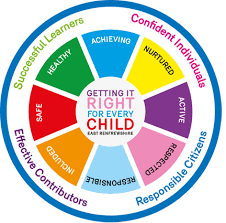 PSHE NewsletterWeek Beginning 7th September 2020Focus:  Mental Health Committee – Please pass any names on to C. McCallum if pupils are interested in becoming a Mental Health First Aider• Assembly SlidesPlease cover relevant information with each PSHE ClassUpdated Government Guidance – Please cover the below links with classes:• FACTS – Please cover with all classes - updated• How to wear a face mask safely – Please cover the video with classesPromoting Children and Young People’s Mental HealthScroll to bottom of the link and watch “What is mental health” video• Racial Equality – Please cover with classesMental Health Awareness 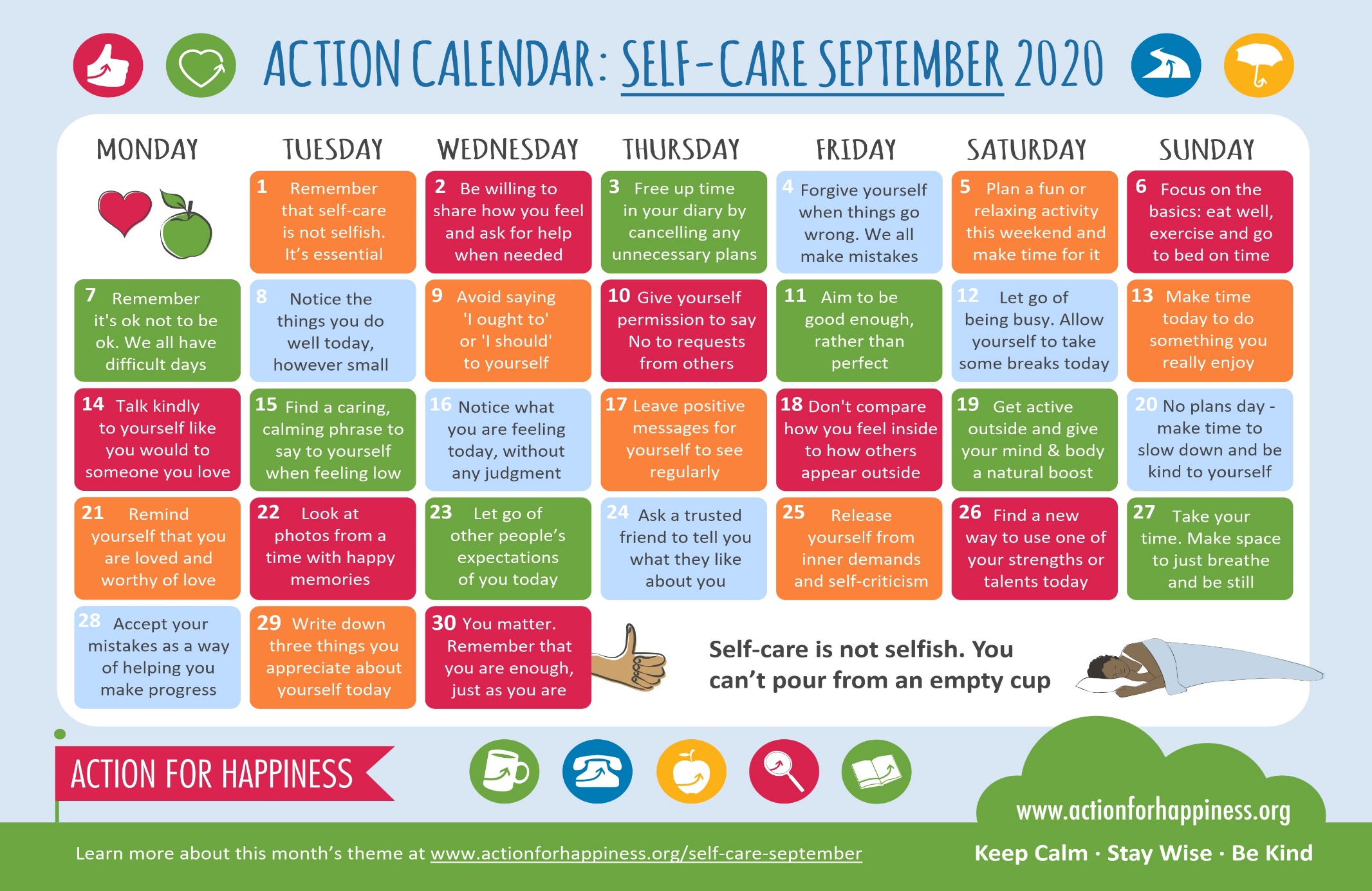 Mental Health Awareness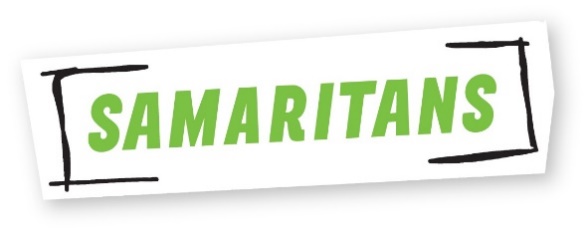 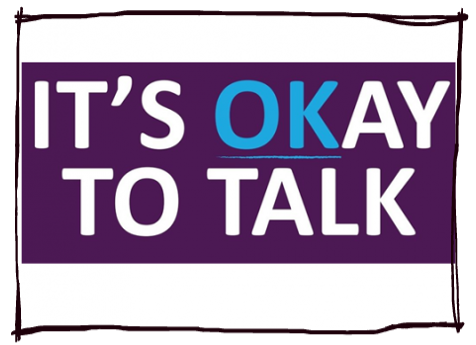 S1Football Trials – Please ask pupils to complete the Microsoft form via the QR code if they are interested in trying out for the teamBoysJunior GirlsOlympics Event for all S1 pupils beginning 14th September – Please promote to all pupils Healthy EatingGIRFEC Booklet – Work through SHANARRI Indicators and complete with classBody ImageBody Image Video – 6 mins, please watch with classesPupil Council Nominations to be completed ASAP.  Please forward names to year head. S2YPI video – Please show to all classesPlease ask pupils to use their phones to complete the form accessed through the linked QR codeInternet SafetyGIRFEC Booklet – Work through SHANARRI Indicators and complete with classBody Image Pupil Council Nominations to be completed ASAP.  Please forward names to year head.S3Please ask pupils to use their phones to complete the form accessed through the linked QR codeMental Health and WellbeingThe attached slides cover how pupils, parents and staff can access support for a range of Mental Health issues.  The information here can also be accessed on the main school website.GIRFEC Booklet – Work through SHANARRI Indicators and complete with classBalanced DietExercise Health and FitnessPupil Council Nominations to be completed ASAP.  Please forward names to year head. S4Mental Health and WellbeingThe attached slides cover how pupils, parents and staff can access support for a range of Mental Health issues.  The information here can also be accessed on the main school website.Mental Health and Wellbeing Award – Understanding Mental Health IssuesMarking Scheme Study Tips – Inside the mind of a ProcrastinatorStudy Skills for S4 – Study Skills VideoS5Career Appointments• Any pupil who would like an appointment with the Careers Advisor should use their phone to complete the attached QR Code Education Maintenance Allowance – Please cover with S5 and S6Opportunity for e-sgoil online Maths TuitionYoung Ambassador – Volunteering opportunity for pupilsGIRFEC Booklet – Work through SHANARRI Indicators and complete with classStudy Skills – in booklets, highlight the different types of approach to studying.  Use ‘Notes’ page for this activityStudy Tips – Inside the mind of a ProcrastinatorDYW Online Seminars 2020Pupil Council Nominations to be completed ASAP.  Please forward names to year head. S6SCQF Volunteering Unit 1 - Unit 1 booklet will be sent out to staff who will then upload as an assignment on teams / Google classrooms.  Pupils should complete this on computers and save their progress on their own individual H drivesCareer Appointments• Any pupil who would like an appointment with the Careers Advisor should use their phone to complete the attached QR Code Pupils should log on to their respective Google Classrooms/Microsoft Teams and complete their “All About Me” formsPlease ask pupils to check the DYW page on the school website for a range of opportunities regarding jobs and apprenticeshipsICE engineering opportunity for pupilsDYW Online Seminars 2020Engineering Academy – Please cover with all S6 pupilsStudy Tips – Inside the mind of a ProcrastinatorPupils are to leave class at 1.45pm to avoid corridor congestionAll about me – Complete with class Pupil Council Nominations to be completed ASAP.  Please forward names to year head. Pupils should log on to the school website to see the advice available on how to complete their Personal Statement – See Below HyperlinksLink to school website and advice on completing Personal StatementLink 1 – Advice on completing Personal StatementLink 2 – How to structure Personal StatementFast Track applicants should hand first draft of personal statement to teacher for feedback.  Also, log on to UCAS using phones or computers to ensure all information is up to date.Diploma Completion for S6 pupils – See the below instructionsPupils go on to “Pupil Shared Area”Click on “PSHE”Pupils go on to “Diploma 2021”Pupils click on their own respective AlphaClick on the “S6 Diploma” and immediately save in the folder using their name. Pupils are to complete each section of the Diploma by writing in to the text box at the bottom of each sectionThis will be a working document and pupils should save their work as they goIt is important that when pupils are writing information in to the text box that they do not hit the return key as this will not work with the software when transferring on to the DiplomaLink to examples of previous diplomasLink to Lesson for “Responsible Citizen”Link to Lesson for “Confident Individual”Link to Lesson for “Successful Learner”T. Low